No. 634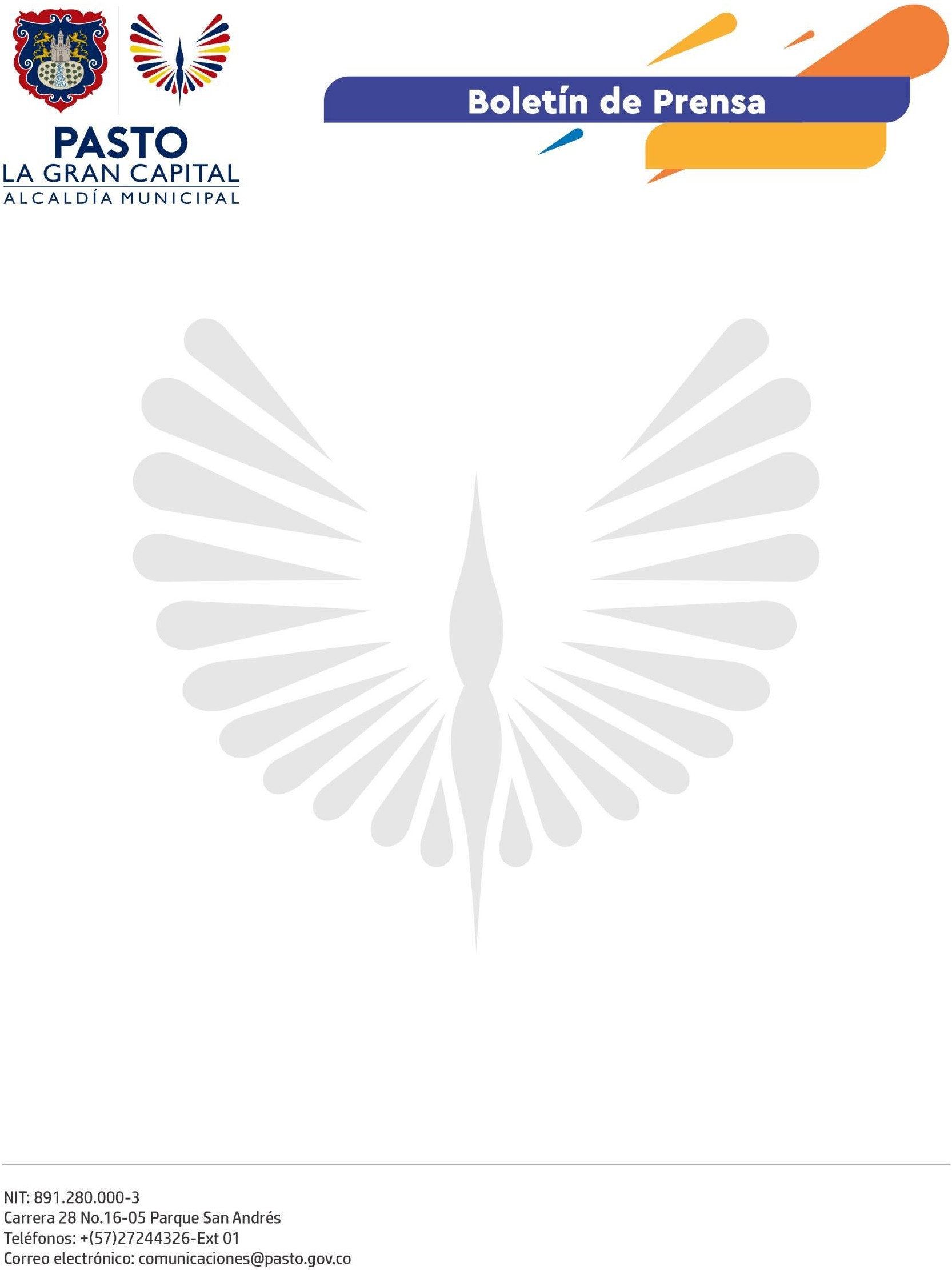 18 de octubre de 2022
ALCALDÍA DE PASTO DESARROLLÓ FORO ‘NUESTRO MAYOR COMPROMISO’Con más de 600 asistentes, la Secretaría de Bienestar Social, junto al Comité Municipal de envejecimiento y Vejez, llevó a cabo el foro ‘Nuestro Mayor Compromiso' como un espacio de sensibilización frente al buen trato a la población adulta mayor.El adulto mayor Flavio Bolaños destacó que estos espacios evidencian la preocupación de la Administración Municipal por las personas mayores y su bienestar, y agregó que en el Centro Vida le han brindado una atención integral y con mucho afecto.“Tenemos música, danzas y teatro, es nuestro segundo hogar. Allí nos desestresamos, nos desahogamos y cuando tenemos penas en nuestras casas, allá las olvidamos”, dijo.De la misma manera, Isabel Santacruz se refirió a la atención que le brinda la Secretaría de Bienestar Social, agradeció la amabilidad y el buen trato que los profesionales brindan y realizó una invitación para que más personas mayores se beneficien de estos programas.La secretaria de Bienestar Social, Alexandra Jaramillo, mencionó que esta actividad, desarrollada en la Universidad Mariana, está dirigida a los familiares de las personas mayores y pretende sensibilizar a toda la ciudadanía frente a la violencia contra esta población, que se incrementó durante la pandemia.Por su parte, la decana de la Facultad de Ciencias de la Salud, Diana Lourrido, se refirió a la necesidad de abrir espacios de sensibilización para los actores que tienen trato directo con las personas mayores y comentó que es de gran satisfacción ver cómo la ciudadanía respondió a este foro.Finalmente, el secretario de Salud, Javier Andrés Ruano González, invitó a la ciudadanía a proteger y cuidar a la población que con su amor y sabiduría ha formado a la sociedad de hoy en día.“Hagamos que los días que estén en este mundo sean de calidad y que, de alguna manera, les podamos devolver todo lo que ellos nos han brindado”, concluyó el funcionario.